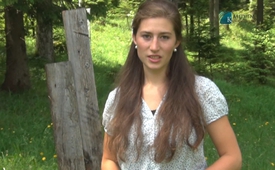 Des loups et des ours en Autriche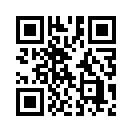 Dans les années 2011 et 2012, des moutons de nos voisins ont été déchirés par des loups et un ours a démoli une toute petite étable pour des chevreuils et des cerfs. C’est un danger assez grand pour nous les habitants car cette étable était seulement à 300 m de notre maison et directement sur le chemin que nous prenions pour aller à l’école. 
Les médias veulent nous faire croire que les ours et les loups doivent retourner à la nature. Mais dans quel intérêt disent-ils ça ?  A-t-on oublié combien les ours et les loups sont dangereux ? La vie d’un ours ou d’un loup est-elle plus importante qu’une vie humaine ?Dans les années 2011 et 2012, des moutons de nos voisins ont été déchirés par des loups et un ours a démoli une toute petite étable pour des chevreuils et des cerfs. C’est un danger assez grand pour nous les habitants car cette étable était seulement à 300 m de notre maison et directement sur le chemin que nous prenions pour aller à l’école. 
Les médias veulent nous faire croire que les ours et les loups doivent retourner à la nature. Mais dans quel intérêt disent-ils ça ?  A-t-on oublié combien les ours et les loups sont dangereux ? La vie d’un ours ou d’un loup est-elle plus importante qu’une vie humaine ?de jnSources:Témoignage de J.N.Cela pourrait aussi vous intéresser:#Loup - www.kla.tv/LoupKla.TV – Des nouvelles alternatives... libres – indépendantes – non censurées...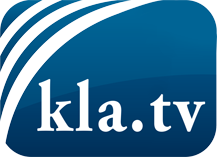 ce que les médias ne devraient pas dissimuler...peu entendu, du peuple pour le peuple...des informations régulières sur www.kla.tv/frÇa vaut la peine de rester avec nous! Vous pouvez vous abonner gratuitement à notre newsletter: www.kla.tv/abo-frAvis de sécurité:Les contre voix sont malheureusement de plus en plus censurées et réprimées. Tant que nous ne nous orientons pas en fonction des intérêts et des idéologies de la système presse, nous devons toujours nous attendre à ce que des prétextes soient recherchés pour bloquer ou supprimer Kla.TV.Alors mettez-vous dès aujourd’hui en réseau en dehors d’internet!
Cliquez ici: www.kla.tv/vernetzung&lang=frLicence:    Licence Creative Commons avec attribution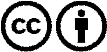 Il est permis de diffuser et d’utiliser notre matériel avec l’attribution! Toutefois, le matériel ne peut pas être utilisé hors contexte.
Cependant pour les institutions financées avec la redevance audio-visuelle, ceci n’est autorisé qu’avec notre accord. Des infractions peuvent entraîner des poursuites.